Likovna naloga za 7.b  razredNadaljevali bomo z risanjem portreta  znane/ga Ljubljančana:Doma, na list A4 format nariši po lastni izbiri portret  znane ljubljanske osenosti, o katerih smo se že pogovarjali. Upoštevaj  razmerja človeškega obraza. https://www.google.com/search?q=razmerja+pri+risanju+obraza&sxsrf=ALeKk02BfyKTKDDPnQugQU7HpX35T_CrnA:1584432673252&tbm=isch&source=iu&ictx=1&fir=fn17Izdelana likovna naloga bo služila pri zaključevanju ocene.Primera: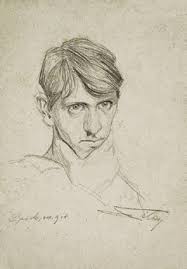 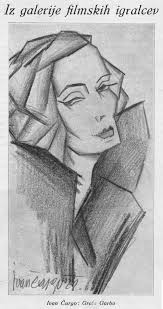 